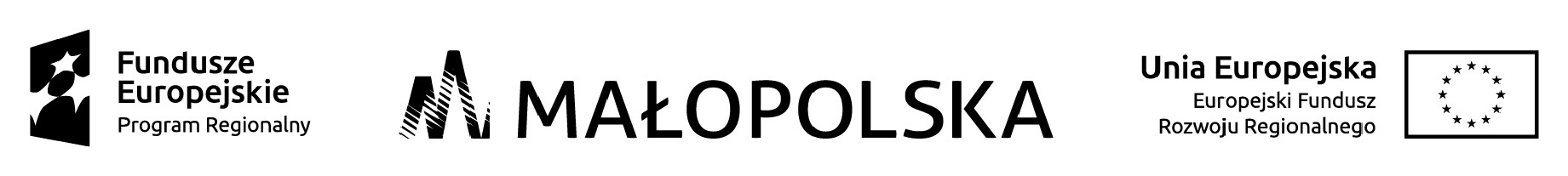 Starostwo Powiatowe w Nowym Sączuul. Jagiellońska 33W N I O S E Ko usuniecie i unieszkodliwienie odpadów zawierających azbest w ramachrealizacji „Programu usuwania odpadów zawierających azbest z terenu powiatu nowosądeckiego”Wnioskodawca (imię i nazwisko lub nazwa instytucji)	..................................................................................................	Tel. ................................................................................Adres wnioskodawcy.........................................................................................................................................................................Adres obiektu lub nr działki, na której znajdują się odpady zawierające azbest.........................................................................................................................................................................Zakres prac niezbędnych do wykonania.........................................................................................................................................................................Całkowita powierzchnia elementów przewidzianych do usunięcia (w m2): ...............Planowany termin wykonania prac: ..........................................................................................Świadom odpowiedzialności karnej wynikającej z artykułu 233 Kodeksu karnego za składanie fałszywych zeznań oświadczam, że posiadam tytuł prawny do nieruchomości, z której usuwane będą odpady.Wyrażam zgodę na przetwarzanie danych osobowych zgodnie z Rozporządzeniem Parlamentu Europejskiego i Rady (UE) 2016/679 z dnia 27 kwietnia 2016 r. w sprawie ochrony osób fizycznych w związku z przetwarzaniem danych osobowych i w sprawie swobodnego przepływu takich danych oraz uchylenia dyrektywy 95/46/WE (ogólne rozporządzenie o ochronie danych) (Dz.U L 119 z 4.5.2016, s. 1), w zakresie niezbędnym do realizacji w/w wniosku. Zakres danych osobowych obejmuje: nazwisko i imię, adres, telefon.Zostałem powiadomiony, że klauzula informacyjna dotycząca ochrony danych osobowych jest dostępna w oficjalnym portalu Powiatu Nowosądeckiego (www.nowosadecki.pl) w zakładce „RODO” oraz w Wydziale Ochrony Środowiska, Rolnictw i Leśnictwa Starostwa Powiatowego w Nowym Sączu. ………………….………………………………..(data i podpis wnioskodawcy)